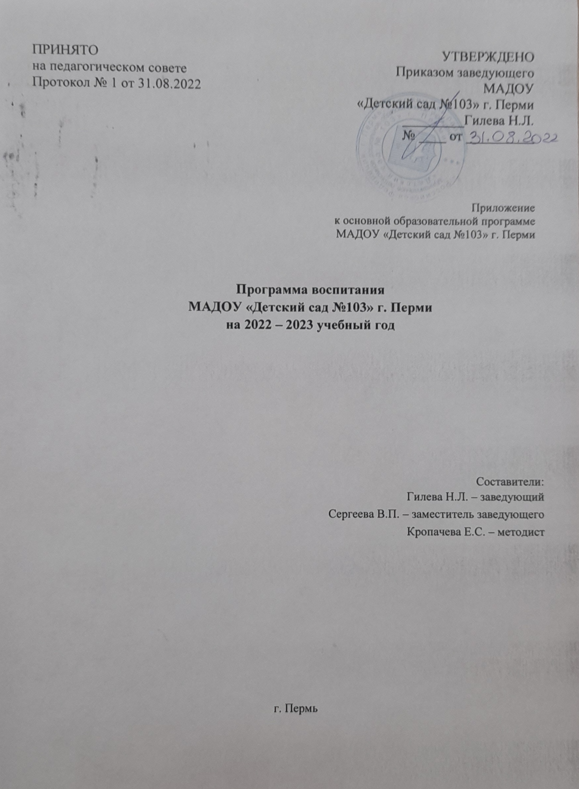 Пояснительная запискаРаздел 1. Особенности воспитательного процесса в дошкольном учреждении.Раздел 2. Цели и задачи воспитания.2.1 Словарь основных понятий.Раздел 3. Виды, формы и содержание воспитательной деятельности.3.1. Инвариантный модуль «Гражданское и патриотическое воспитание».Раздел 4. Основные направления самоанализа воспитательной работы.Раздел 5.Кадровое обеспечение воспитательного процесса.Раздел 6. Информационное обеспечение реализации Программы воспитания.Раздел 7.Материально-техническое 	обеспечение реализации Программы воспитания.Раздел 8.Календарный план воспитательной работы с детьми дошкольного возраста:8.1. Календарно-тематический план воспитательной работы с педагогами.8.2. Календарно-тематический план воспитательной работы с социальными партнерами.8.3. Календарно-тематический план воспитательной работы с родителями.8.4. План работы по изучению государственных символов России с детьми старшего дошкольного возраста.Пояснительная запискаПрограмма воспитания МАДОУ «Детский сад №103» (далее Программа) разработана в соответствии с приказом Министерства просвещения Российской Федерации от 11.12.2020 года №712 «О внесении изменений в некоторые федеральные государственные образовательные стандарты общего образования по вопросам воспитания обучающихся», методическими рекомендациями «Примерная программа воспитания», утвержденная 02.06.2020 года на заседании Федерального учебно-методического объединения по общему образованию, Федеральным государственным образовательным стандартом дошкольного образования, Стратегией развития воспитания в Российской Федерации на период до 2025 года.Программа направлена на приобщение обучающихся к российским традиционным духовным ценностям, правилам и нормам поведения в российском обществе, а также решение проблем гармоничного вхождения дошкольников в социальный мир и налаживания ответственных взаимоотношений с окружающими их людьми.Программа является обязательной частью основной образовательной программы дошкольного образования МАДОУ «Детский сад №103» и призвана помочь всем участникам образовательных отношений реализовать воспитательный потенциал совместной деятельности.Программа призвана обеспечить достижение детьми личностных результатов, указанных во ФГОС ДО: ребенок обладает установкой положительного отношения к миру, к разным видам труда, другим людям и самому себе, обладает чувством собственного достоинства: активно взаимодействует со взрослыми и сверстниками, участвует в совместных играх. Способен договариваться, учитывать интересы и чувства других. Может следовать социальным нормам поведения и правилам в разных видах деятельности. Обладает начальными знаниями о себе, о природном и социальном мире, в котором он живет, знаком с произведениями детской литературы, обладает элементарными представлениями из области живой природы, истории и т.д. (4.6. ФГОС ДО).В программе описана система возможных форм и методов работы с воспитанниками.Раздел «Особенности организуемого в ДОО воспитательного процесса (описание специфики деятельности ДОО);Раздел «Цель и задачи воспитания», в котором на основе базовых общественных ценностей формируется цель воспитания и задач, которые ДОО предстоит решать для достижения цели;Раздел «Виды, формы и содержание деятельности», в котором ДОО показывает, каким образом будет осуществлять достижение поставленных цели и задач воспитания. Данный раздел состоит из инвриантных и вариативных модулей.Раздел «Основные направления самоанализа воспитательной работы», показывает, каким образом в ДОУ организован самоанализ организуемой в нем воспитательной работы. Раздел содержит перечень основных направлений, дополнен критериями и способами его осуществления.Программа	позволяет педагогическим работникам и родителям (законным представителям) скоординировать свои усилия, направленные на воспитание подрастающего поколения.Воспитание является одним их важнейших компонентов образования в интересах человека, общества, государства. Воспитание должно способствовать развитию и становлению личности ребенка, всех ее духовных и физических сил и способностей; вести каждого ребенка к новому мироощущению, мировоззрению, основанному на признании общечеловеческих ценностей в качестве приоритетных в жизни.С точки зрения психолого-педагогического подхода каждый год ребенка является важным звеном в становлении гармонично развитой личности. Поэтому каждый последующий год реализации Программы опирается на результаты предыдущего года воспитания. В воспитательном процессе основными средствами воспитания дошкольников являются: игра, познание, предметно-практическая и трудовая деятельность, развитие духовной культуры.Существующие в воспитании факторы прямого влияния (семья, детский сад, общение сверстников) и непрямого влияния (планета, государство, система образования, культура) ставят перед педагогом задачи: способствовать развитию организма ребенка (физическое развитие), индивидуальности (индивидуальное развитие) и личности (развитие личности). Развитие этих качеств начинается с первого шага ребенка, и непременным условием успешности этого процесса вначале является уверенность воспитателя, родителя, а затем ребенка в том, что всего можно добиться, если проявить настойчивость и упорство. Поэтому важно объединить все усилия дошкольного учреждения для воспитания личности, которая будет соответствовать современным требованиям общества.1. Особенности воспитательного процесса в дошкольном учреждении.Процесс воспитания в ДОУ основывается на следующих принципах взаимодействия педагогических работников и воспитанников:Позитивная социализация ребенка (предполагает, что освоение ребенком культурных норм, средств и способов деятельности, культурных образцов поведения и общения с другими людьми, приобщение к традициям семьи, общества, государства происходят в процессе сотрудничества со взрослыми и другими детьми, направленного на создание предпосылок к полноценной деятельности ребенка в изменяющемся мире.Личностно-развивающий и гуманистический характер взаимодействия взрослых (родителей, законных представителей, педагогических и иных работников ДОУ и детей).Личностно-развивающее взаимодействие является неотъемлемой составной частью социальной ситуации развития ребенка в организации, условием его эмоционального благополучия и полноценного развития.Содействие и сотрудничество детей и взрослых, признание ребенка полноценным участником (субъектом) воспитательных отношений.Этот принцип предполагает активное участие всех субъектов отношений: как детей, так и взрослых – в реализации Программы воспитания.Партнерство ДОУ с семьей. Сотрудничество, кооперация с семьей, открытость в отношении семьи, уважение семейных ценностей и традиций, их учет в образовательной работе являются важнейшим принципом воспитательной Программы. Сотрудники ДОУ должны знать об условиях жизни ребенка в семье, понимать проблемы, уважать ценности и традиции семей воспитанников. Программа предполагает разнообразные формы сотрудничества с семьей как в содержательном, так и в организационных планах.Сетевое взаимодействие с организациями социализации, образования, охраны здоровья и другими партнерами, которые могут внести вклад в развитие и воспитание детей, а также использование ресурсов местного сообщества и вариативных Программ дополнительного образования детей для обогащения детского развития.Основными традициями воспитания в образовательной организации является следующее:При разработке календарного плана воспитательной работы учитываются мероприятия Календаря образовательных событий, приуроченных к государственным и национальным праздникам Российской Федерации, памятным датам и событиям российской истории и культуры.Важной чертой каждого ключевого мероприятия, события и большинства используемых для воспитания других совместных дел педагогов, детей и родителей, является обсуждение, планирование, совместное проведение и создание творческого продукта (коллективного или индивидуального каждого участника).В проведении мероприятий поощряется помощь старших детей младшим, социальная активность, стремление создать коллективный или индивидуальный творческий продукт, принять участие в общественно значимом деле.Педагогические работники ДОУ ориентированы на формирование детского коллектива внутри одной возрастной группы, на установление доброжелательных и товарищеских взаимоотношений между детьми разных возрастов и ровесниками, умение играть, заниматься интересным делом в паре, небольшой группе.Ключевой фигурой воспитания в ДОУ является воспитатель группы, реализующий по отношению к ребенку защитную, личностно развивающую, организационную, посредническую (в разрешении конфликтов) функции. Поскольку воспитатель является для ребенка фигурой очень значимой, именно на него ложится ответственность за создание условий для личностного развития ребенка.2. Цели и задачи воспитанияПрограмма определяет цели, задачи и условия для успешной реализации воспитательной работы.Целью воспитательной работы является – создание условий для самоопределения и социализации воспитанников на основе социокультурных, духовно-нравственных ценностей и принятых в российском обществе правил и норм поведения в интересах человека, семьи, общества и государства, формирование у детей чувств патриотизма, гражданственности, уважения к памяти защитников Отечества и подвигам Героев Отечества, закону и правопорядку, человеку труда и старшему поколению, взаимного уважения, бережного отношения к культурному наследию и традициям многонационального народа Российской Федерации, природе, окружающей среде.Достижению поставленной цели воспитания дошкольников будет способствовать решение следующих основных задач:Развитие социальных, нравственных, физических, интеллектуальных, эстетических качеств; создание благоприятных условий для гармоничного развития каждого ребенка в соответствии с его возрастными, гендерными, индивидуальными особенностями и склонностями.Формирование общей культуры личности, в том числе ценностей здорового и устойчивого образа жизни, инициативности, самостоятельности и ответственности, активной жизненной позиции.Развитие особенностей и творческого потенциала каждого ребенка.Организация содержательного взаимодействия ребенка с другими детьми, взрослыми и окружающим миром на основе гуманистических ценностей и идеалов, прав свободного человека воспитание патриотических чувств, любви к Родине, гордости за ее достижения на основе духовно-нравственных и социокультурных ценностей и принятых в обществе правил, и норм поведения в интересах человека, семьи, общества.Воспитание чувств собственного достоинства в процессе освоения разных видов социальной культуры, в том числе и многонациональной культуры народов России и мира, умение общаться с разными людьми.Объединение воспитательных ресурсов семьи и дошкольной организации на основе традиционных духовно-нравственных ценностей семьи и общества; установление партнерских взаимоотношений с семьей, оказание ей психолого-педагогической поддержки, повышение компетентности родителей (законных представителей) в вопросах воспитания, развития и образования детей.Ознакомление воспитанников детского сада с государственными символами России.Формирование у дошкольников ценностного отношения к государственным символам.Патриотическое направление рабочей программы воспитания направлено на формирование основ патриотизма – любви к своей семье, детскому саду, родной природе, соотечественникам, уважительного отношения к символике своей страны – флагу, гербу, гимну – выступает образовательной задачей для старших дошкольников. Формируя представления детей о малой родине и Отечестве, социокультурных ценностях нашего народа, об отечественных традициях и праздниках, многообразии стран и народов мира, в детском саду осуществляется ознакомление детей в самых общих чертах в интересной и доступной для них форме с государственным устройством России, армией, флотом, авиацией.Планомерная реализация поставленных задач позволит организовать в ДОУ интересную и событийно насыщенную жизнь детей и педагогов, что станет эффективным способом воспитания подрастающего поколения. Словарь основных понятийВоспитание – это управление процессом развития личности ребенка через создание благоприятных для этого условий.Воспитательная деятельность – это профессиональная деятельность педагога, направленная на развитие личности ребенка.Воспитательный потенциал – это совокупность имеющихся возможностей в области воспитания. Воспитательным потенциалом обладают различные виды совместной деятельности детей и взрослых, формы их взаимодействия, объекты окружающей их среды, объединения, в которые они входят.Воспитательный процесс – это разворачивающееся это разворачивающееся во времени взаимодействие воспитателей и воспитанников, в ходе которого реализуются педагогические цели воспитателя и актуальные потребности воспитанника: в общении, познании, самореализации.Виды деятельности – это виды индивидуальной или совместной с детьми деятельности педагогов, используемые ими в процессе воспитания (например: игровая, познавательная, трудовая, спортивно-оздоровительная, туристско-экскурсионная, досугово-развлекательная).Гуманистическое воспитание – это воспитание, в основе которого лежит гуманистическое мировоззрение, а выбор педагогических целей и педагогических средств определяется в первую очередь ценностью человека как главной ценностью гуманизма. По своим целям – это гуманистически ориентированное воспитание, то есть ориентированное на ребенка как базовую для воспитания ценность.Детское объединение – это группа детей, объединенных устойчивыми личными контактами друг с другом и участием в той или иной совместной деятельности.Задачи воспитания – это те проблемы организации конкретных видов и форм деятельности, которые необходимо решить для достижения цели воспитания. Соотношение цели и задач можно образно представить в виде соотношение пьедестала и ведущих к нему ступеней.Календарный план воспитательной работы – разрабатываемый в соответствии с рабочей программой воспитания и конкретизирующий ее применительно к текущему учебному году перечень конкретных дел, событий, мероприятий воспитательной направленности.Качество воспитания – это мера достижения цели и решения задач воспитания, определенных в соответствии с потребностями и перспективами развития личности и общества.Направления воспитания – это основные векторы осуществления воспитательной работы школы, ориентирующее ее на решение цели и задач воспитания. Это своеобразные магистральные пути организации школьной воспитательной работы (например: воспитание на уроках, воспитание в рамках внеурочной деятельности и дополнительного образования, воспитание через классное руководство).Педагогическая ситуация – это ограниченная во времени и пространстве совокупность обстоятельств, побуждающих включенного в нее ребенка демонстрировать, подтверждать или изменять собственное поведение.Примерная программа воспитания образовательной организации – учебно-методический документ, определяющий рекомендуемые цель и задачи воспитания, основные способы их достижения в различных сферах совместной деятельности педагогов и обучающихся, а также направления самоанализа воспитательной работы.Рабочая программа воспитания образовательной организации – комплекс основных характеристик осуществляемой в образовательной организации воспитательной работы (цель, задачи, представленные в соответствующих модулях основные сферы совместной воспитывающей деятельности педагогов и обучающихся, основные направления самоанализа воспитательной работы), структурируемый	в соответствии с программой воспитания.Развитие личности – процесс качественных изменений, происходящих в личности человека под влиянием природных и социальных, внешних и внутренних факторов. Близким по смыслу понятно «развитие» является понятие «формирование» то есть развитие личности человека, ориентированное на существующие в культуре данного общества те или иные конкретные формы, образцы, идеалы. Развитие личности ребенка происходит в процессе его стихийной социализации, воспитания и саморазвития.Результат воспитания – это те изменения в личности и развития детей, которые взрослые (родители или педагоги) получили в процессе их воспитания. Результаты воспитания всегда связаны с его целью: цель – это планируемый, воображаемый, ожидаемый результат, а результат – это реализованная, достигнутая цель.Содержание деятельности – это конкретное практическое наполнение различных видов и форм деятельности. Содержание и формы деятельности – явления взаимосвязанные, ведь содержание всегда в том или ином виде оформляется, а форма всегда что – то содержит. Формы деятельности могут быть самыми разными: рассказ, беседа, дискуссия, игра, спектакль, экскурсия и т.д. Прием содержание этих бесед, игр или конкурсов может быть хорошим или плохим, толковым или бестолковым, воспитывающим или всего лишь развлекательным, но пустой форма не бывает никогда.Социализация – это процесс освоения человеком социальных норм, включения в систему социальных отношений и складывания на этой основе его картины мира. Социализация может быть стихийной, а может быть управляемой (управляемую социализацию принято называть воспитанием).Формы деятельности – это организованная оболочка деятельности, ограниченные во времени и пространстве акты индивидуальной или совместной с детьми деятельности, которые педагог использует для достижения цели воспитания (например: ролевая игра или игра со станциями, беседа или дискуссия, соревнование).Цель воспитания – это те изменения в личности детей, которые педагоги стремятся получить в процессе реализации своей воспитательной деятельности. Это ожидаемый, планируемый результат воспитательной деятельности.Ценность – это значимость для людей тех или иных объектов и явлений. В основе воспитания лежат те или иные ценности, на которые взрослый старается ориентировать детей (например, Человек, Семья, Земля, Мир, Культура, Труд, Знания). Систему устремлений личности, выражающую в предпочтении определенных ценностей и построение на их основе способов поведения, обычно называют ценностными ориентациями.3. Виды, формы и содержания воспитательной деятельностиПрактическая реализация цели и задач воспитания осуществляется в рамках следующих направлений воспитательной работы:становление личности в духе патриотизма и гражданственности;социализация и духовно-нравственное развитие личности;бережное отношение к живой природе, культурному наследию и народным традициям;воспитание у воспитанников уважения к труду и людям труда, трудовым достижениям;развитие социального партнерства в воспитательной деятельности образовательной организации;Каждое из них представлено в соответствующем модуле.Реализация конкретных форм и методов воспитательной работы воплощается в календарном плане воспитательной работы (Приложение, утвержденное ежегодно на предстоящий учебный год на основе направлений воспитательной работы, установленных в настоящей рабочей программе воспитания).Виды деятельности:игровая, включая сюжетно-ролевую игру, игру с правилами и другие виды игр;коммуникативная (общение и взаимодействие со взрослыми и сверстниками);познавательно-исследовательская (исследования объектов окружающего мира и экспериментирования с ними);восприятие художественной литературы;самообслуживание и элементарный бытовой труд (в помещении и на улице);конструирование из разного материала, включая конструкторы, модули, бумагу, природный или иной материал, изобразительная (рисование, лепка, аппликация).музыкальная (восприятие и понимание смысла музыкальных произведений, пение, музыкально-ритмические движения, игры на детских музыкальных инструментах);двигательная (овладение основными движениями) формы активности ребенка.Формы организации деятельности:игра, игровое упражнение, игра-путешествие, занятие;тематический модуль, коллекционирование;чтение, беседа/разговор, ситуации;конкурсы, викторины, коллективное творческое дело;проекты, эксперименты, длительные наблюдения, экологические акции, экскурсии.творческая мастерская, клубный час;праздники, развлечения, физкультурные досуги; ● театрализованные игры, инсценировки.3.1.Инвариантный модуль «Гражданское и патриотическое воспитание»Цель: создание условий для становления основ патриотического сознания детей, возможности позитивной социализации ребенка, его всестороннего личностного, морально-нравственного и познавательного развития, развития инициативы и творческих способностей на основе соответствующих дошкольному возрасту видов деятельности.Задачи:Формировать гражданственную позицию и патриотические чувства к прошлому, настоящему и будущему родного края, чувства гордости за свою малую Родину.Развивать у дошкольников чувство уважения к памяти защитников Отечества и подвигам Героев Отечества, историческим символам и памятникам Отечества.Воспитывать уважительное отношение к государственной символике, традициям государства и общенародным праздникам.Воспитывать уважительное отношение к культурному достоянию своего народа, своей нации, толерантного отношения к представителям других национальностей.Данный модуль реализуется через:вовлечение	воспитанников в интересную	и полезную	 для них деятельности;создание традиций, определяющих социально-значимые формы поведения;формирование детско-взрослых общностей, объединяющих всех участников образовательных отношений;организацию общественно полезных дел и мероприятий;участие всех участников движения	в акциях различной направленности.4.Основны направления самоанализа воспитательной работыСамоанализ организуемой в МАДОУ «Детский сад №103» г. Перми воспитательной работы по выбранным направлениям проводится с целью выявления основных проблем воспитания дошкольников и последующего их решения.Самоанализ будет осуществляться ежегодно силами дошкольного учреждения.Основными принципами, на основе которых осуществляется самоанализ воспитательной работы в ДОУ, является:принцип гуманистической направленности осуществляемого анализа, ориентирующий на уважительное отношение как к воспитанникам, так и к педагогам, регулирующий воспитательный процесс;принцип приоритета анализа сущностных сторон воспитания, ориентирующий экспертов на изучение не количественных его показателей, а качественных – таких как содержание и разнообразие деятельности, характер общения и отношений между воспитанниками и педагогами;принцип развивающего характера осуществляемого анализа, ориентирующий экспертов на использование его результатов для совершенствования воспитательной деятельности педагогов; грамотной постановки ими цели и задач воспитания, умелого планирования своей воспитательной работы, адекватного подбора видов, форм, и содержания их совместной с детьми деятельности;принцип разделенной ответственности за результаты личностного развития воспитанников, ориентирующий экспертов на понимание того, что личностное развитие детей – это результат как социального воспитания (в котором детский сад участвует наряду с семьей и другими социальными институтами), так и стихийной социализации и саморазвития детей.Направления анализа зависят от анализирующих объектов. Основными объектами анализа организуемого в ДОУ воспитательного процесса являются:результаты воспитания, социализации и саморазвития дошкольников. Критерием, на основе которого осуществляется данный анализ, является динамика личностного развития воспитанника каждой группы. Осуществляется анализ воспитателями совместно со старшим воспитателем с последующим обсуждением его результатов на заседании педагогического совета ДОУ. Способом получения информации о результатах воспитания, социализации и саморазвития воспитанников является педагогическое наблюдение. Внимание педагогов сосредотачивается на следующих вопросах: какие прежде существовавшие проблемы личностного развития воспитанников удалось решить за минувший учебный год; какие проблемы решить не удалось и почему; какие новые проблемы появились, над чем дальше предстоит работать педагогическому коллективу.состояние организуемой в ДОУ совместной деятельности детей и взрослых. Критерием, на основе которого осуществляется данный анализ, является наличие в детском саду комфортной и личностно развивающей совместной деятельности детей и взрослых. Осуществляется анализ заведующим и старшим воспитателем, воспитателями. Способами получения информации о состоянии организуемой в детском саду совместной деятельности детей и взрослых могут быть беседы с родителями, педагогами, при необходимости – их анкетирование.Полученные результаты обсуждаются на заседании педагогического совета ДОУ. Внимание при этом сосредотачивается на вопросах, связанных с:качеством проводимых мероприятиях в детском саду;качеством и количеством участвующих в совместной деятельности воспитателя и родителей;качеством проводимых экскурсий, походов, в том числе и в онлайн формате.качеством организаций творческих соревнований, праздников и фольклорных мероприятий;Итогом самоанализа организуемой воспитательной работы в ДОО является перечень выявленных проблем, над которыми предстоит работать педагогическому коллективу.Кадровое обеспечение воспитательного процесса.6. Информационное обеспечение реализации Программы воспитания.Информационное обеспечение реализации программы воспитания обеспечивает эффективность взаимодействия с родителями воспитанников: оперативность ознакомления их с ожидаемыми результатами, представление в открытом доступе, ситуативная коррекция в течение года, организация внесения предложений, касающихся конкретных активностей, в рамках которых можно получить требуемый опыт и которые востребованы обучающимися. Качество работы детского сада всегда оценивается главными экспертами - родителями воспитанников. Их удовлетворённость образовательным процессом - лучшая оценка деятельности педагогического коллектива. Но чтобы заслужить доверие таких разных семей необходимо, чтобы они стали соратниками и единомышленниками, равноправными участниками жизни детского сада. В общении с родителями активно используются дистанционные образовательные технологии. Информационная оперативность и доступность общения обеспечивается в режиме общения групп, созданных в социальных сетях, электронной перепиской. О том, как, в каких формах совместной работы объединяются педагоги и родители расскажут новости из нашей жизни, о которых всегда можно узнать: на сайте ДОУ и в группе ВК.7. Материально-техническое обеспечение реализации Программы воспитанияЦель создания развивающей предметно – пространственной среды в дошкольном учреждении-  обеспечить всестороннее развитие детей дошкольного возраста, в том числе и их гражданственно – патриотическое развитие личности.Среда обеспечивает:наличие материалов, оборудования и инвентаря для воспитания детей в сфере личностного развития, совершенствования их игровых и трудовых навыков;учет возрастных особенностей детей дошкольного возраста.Наполняемость развивающей предметно – пространственной среды обеспечивает целостность воспитательного процесса в рамках реализации Программы воспитания:подбор художественной литературы;подбор видео и аудио материалов;подбор наглядно-демонстрационного материала (картины, плакаты, карточки, тематические иллюстрации);наличие демонстрационных технических средств (ноутбук, проектор, экран, телевизор, колонки);подбор оборудования для организации игровой деятельности (атрибуты для сюжетно-ролевых игр, театральных и дидактических игр);Материально-технические оснащение развивающей предметно пространственной среды изменяется и дополняется в соответствии с возрастом воспитанников и календарным планом воспитательной работы МАДОУ «Детский сад №103» г. Перми на текущий учебный год.8. Календарно-тематический планвоспитательной работы с детьми дошкольного возрастаКалендарный план воспитательной работы построен на основе рабочей программы воспитания МАДОУ «Детский сад № 103»  г. Перми и примерного календарного плана воспитательной работы на 2022/2023 учебный год, утвержденного заместителем Министра просвещения Российской Федерации Д.Е. Грибовым от 10.06.2022 № ДГ-120/06вн. Календарный план воспитательной работы строится на основе базовых ценностей по следующим этапам:погружение-знакомство, которое реализуется в различных формах (чтение, просмотр, экскурсии и пр.);разработка коллективного проекта, в рамках которого создаются творческие продукты;организация события, которое формирует ценности.Данная последовательность является циклом, который при необходимости может повторяться в расширенном, углубленном и соответствующем возрасту варианте неограниченное количество раз.События, формы и методы работы по решению воспитательных задач могут быть интегративными.Каждый воспитатель разрабатывает конкретные формы реализации воспитательного цикла. В ходе разработки должны быть определены цель и алгоритм действия взрослых, а также задачи и виды деятельности детей в каждой из форм работы.8.1.Календарно-тематический план воспитательной работы с педагогами8.2.Календарно-тематический план воспитательной работы с социальными партнерами8.3.Календарно-тематический план воспитательной работы с родителями8.4. План работы по изучению государственных символов России с детьми дошкольного возраста№п/пИнвариантный модуль1.«Гражданское и патриотическое воспитание»2.«Духовно-нравственное воспитание»3.«Приобщение детей к культурному наследию. Эстетическое воспитание»4.«Физическое развитие и культура здоровья»5.«Экологическое воспитание»6.«Трудовое воспитание»7.«Профилактика раннего семейного неблагополучия»Наименование должностиФункционал, связанный с организацией и реализацией воспитательного процессаЗаведующий дошкольным учреждениемОпределяет стратегию, цели и задачи развития дошкольного учреждения. Планирует, координирует и контролирует работу педагогических работников ДОУ.Определяет должностные обязанности работников. Создает условия для повышения их профессионального мастерства.Поощряет и стимулирует творческую инициативу работников, поддерживает благоприятный морально – психологический климат в коллективе.Заместитель заведующегоОрганизует просветительскую работу для родителей (законных представителей). Оказывает помощь педагогическим работникам в освоении и разработке инновационных программ и технологий. Организует учебно – воспитательную работу, методическую, культурно-массовую работу. Обеспечивает повышение квалификации педагогических работников ДОУ по вопросам воспитания.МетодистОсуществляет методическую работу. Содействует созданию благоприятных условий для индивидуального развития и нравственного формирования личности обучающихся, воспитанников, вносит необходимые коррективы в систему обучающихся, их склонностей, интересов, содействует росту их познавательной мотивации и становлению их учебной самостоятельности, формированию компетентностей.ВоспитательОсуществляет деятельность по воспитанию детей. Содействует созданию благоприятных условий для индивидуального развития и нравственного формирования личности воспитанников, вносит необходимые коррективы в систему их воспитания. Осуществляет изучение личности воспитанников, их склонностей, интересов, содействует росту их познавательной мотивации и становлению их учебной самостоятельности, формированию компетентностей; организует подготовку домашних заданий. Создает благоприятную микросреду и морально-психологический климат для каждого воспитанника. Способствует развитию общения воспитанников. Помогает воспитанникам решать проблемы, возникшие в общении с товарищами, педагогами, родителями (законными представителями). Соблюдает права и свободы воспитанников, несет ответственность за их жизнь, здоровье и безопасность  в период образовательного процесса.ПомощниквоспитателяУчаствует в планировании и организации жизнедеятельности воспитанников, в проведении занятий, организуемых воспитателем. Осуществляет под руководством воспитателя повседневную работу, обеспечивающую создание условий для социально-психологической реабилитации, социальной и трудовой адаптации воспитанников. Организует с учетом возраста воспитанников их работу по самообслуживанию,соблюдение ими требований охраны труда, оказывает им необходимую помощь. Обеспечивает состояние помещений и оборудования, соответствующее санитарно – гигиеническим нормам их содержания. Взаимодействует с родителями (законными представителями) воспитанников. Обеспечивает охрану жизни и здоровья воспитанников во время образовательного процесса.Музыкальный руководительОсуществляет развитие музыкальных способностей и эмоциональной сферы, творческой деятельности воспитанников. Формирует их эстетический вкус, используя разные виды и формы организации музыкальной деятельности. Участвует в разработке образовательной программы дошкольного учреждения. Координирует работу педагогического персонала и родителей (законных представителей) по вопросам музыкального воспитания детей, определяет направления их участия в развитии музыкальных способностей.Осуществляет просветительскую деятельность среди родителей (законных представителей) воспитанников, педагогических работников с привлечением соответствующих специалистов. Обеспечивает охрану жизни и здоровья воспитанников во время образовательного процесса.МесяцДатаПримеры мероприятий/ проектов/событийНаправления воспитания/ценностиСЕНТЯБРЬ1 сентября      Праздник «Детский сад встречает ребят!»СоциальноеСЕНТЯБРЬ8 сентября.Международный день распространения грамотности     Беседа «Что значит быть грамотным?!»        Обсуждение и разучивание пословиц,          поговорок, крылатых выражений по темеРодина, патриотическое, познавательноеСЕНТЯБРЬ16 сентября      Квест выходного дня «УзнаЮ и узнАю свой город»Патриотическое, познаниеСЕНТЯБРЬ27 сентября.День воспитателя и всех дошкольных работников      Выставка детских рисунков «Любимый человек в детском саду»СоциальноеОКТЯБРЬ1 октября.Международный день пожилых людейНахождение и разучивание пословиц и поговорок, игры бабушекОформление стенгазеты «Бабушка рядышком с дедушкой»Акция добрых дел «Нам жизнь дана на добрые дела» изготовление открыток ко дню пожилого человекаБлагодарность, дружбаОКТЯБРЬ5 октябряВикторина «Пермские знатоки»Социальное24 октябряМузеи г. Перми. Альбомы и презентации детей для детейПознавательное, речевоеНОЯБРЬ3 ноября со дня рождения писателя135 лет С.Я. МаршакуКнижная галереяСемья, благодарность, уважение, трудНОЯБРЬ4 ноября.День народного единстваКонкурс «Танцы народов Прикамья»Единый день по правовому воспитаниюПросмотр презентаций «Я ребенок – я имею право!»Выставка рисунков «Имею право и обязан»СоциальноеНОЯБРЬ6 ноября170 лет со дня рождения писателя Д.Н. Мамин-СибирякаОформление книжного уголкаПознание28 ноября.День матери в РоссииПраздничные мероприятия во всех группах детского сада, песни про маму, совместные подвижные игры с мамами, детские сюжетно-ролевые игры «Мама дома», «Пеленаем братика/сестренку», беседа «Мамы разные нужны, мамы разные важны»Социальное, патриотическое.30 ноябряДень государственного гербаТематическое занятиеПатриотическое, познаниеДЕКАБРЬ3 декабряДень инвалидовБеседы «Люди так не делятся...», «Если добрый ты...»Просмотр и обсуждение мультфильма «Цветик–семицветик»Выставки детских работ «Пусть всегда будет солнце», «От сердца к сердцу»ПознаниеДЕКАБРЬ5 декабря.День добровольца(волонтера) в РоссииБеседы с детьми на темы «Легко ли быть добрым?», Кто такие волонтеры»«День добрых дел» — оказание помощи малышам в одевании, раздеванииПатриотическое, этико-эстетическое, трудовоеДЕКАБРЬ8 день Международный день художникаРассказы по картинеКартинная галереяРодина, единствоДЕКАБРЬ12 декабря.День КонституцииРоссийской ФедерацииВсероссийская акция«Мы — граждане России!»Тематические беседы об основном законе России, государственныхсимволахПроекты «Главная книга страны»,«Мы граждане России»Творческий коллаж в группах«Моя Россия» (недельный проект)ПознаниеДЕКАБРЬ27 декабря190 лет П. М. Третьякову основателю Третьяковской галереиТворческая гостинаяПознаниеЯНВАРЬ18 январяМузыкальное развлечение «Колядки»Семейное, патриотическое, социальноеЯНВАРЬ31 январяКонкурс чтецов «Край в котором я живу»ПознаниеФЕВРАЛЬ8 февраля.День российской наукиТематическая неделя «Хочу все знать»Проведение опытов с водой, солью, пищевой содой, с пищевыми красителями, мыльными пузырями, с воздухомПатриотическое, познавательноеФЕВРАЛЬфевраляКвест «Знатоки Пермского края»Патриотическое, познавательное, речевоеФЕВРАЛЬ21 февраля.Международный день родного языкаДевиз дня: «Богат и красив наш русский язык» (сопровождение всех режимных моментов произведениями устного народного творчества)«Познание»: «Мы — россияне, наш язык — русский»«Ярмарка» (традиции русского народа)Развлечение «Масленица»Патриотическое,ФЕВРАЛЬ23 февраля.День защитника ОтечестваБеседа «Военные профессии»Игры «Танкисты», «Пограничники и нарушители», «Ловкие и смелыеморяки»Праздник. Спортивный досуг с родителями «Богатырские состязания!»Социальное, познавательное, этико-эстетическоеМАРТ8 марта.Международный женский деньИзготовление подарков«Цветы для мамы»Утренник «Праздник мам»Патриотическое, социальное,         познавательное, этико-эстетическое, физическое и оздоровительное, семьяМАРТ13 марта 110 лет со дня рождения писателя МихалковаОформление книжного уголкаПатриотическое27 марта всемирный день театраБеседыПрезентация «Мой любимый спектакль»Социальное, познавательное, этико-эстетическое28 мартаФестиваль «Эко- мода»ПознаниеАПРЕЛЬ12 апреля.Всемирный день авиации и космонавтикиДосуг «Космонавты» Организация выставки по темеПросмотр видеофильма (о космосе, космических явленияхКонструирование ракетПатриотическое,АПРЕЛЬ19 апреляКонкурс театральных постановоксоциальное, познавательное, этико-эстетическое, речевоеАПРЕЛЬ22 апреля.Всемирный день ЗемлиБеседы с детьми об экологических проблемах на Земле,мероприятие «Сбор батареек»,Патриотическое, социальное24 апреляАкция «Пермь глазами ребёнка» рисункиПознавательное, трудовое, этико-эстетическоеМАЙ1 неделя маяПраздник весны и трудаСлушание и исполнение песен о весне и труде, слушание музыки о веснеЗнакомство с пословицами и поговорками о трудеПознавательное, речевое9 мая.День победыМеждународная акция«Синий платочек»Парад «Бессмертный полк»Конкурс музыкально театрализованных постановок «Никто не забыт, ничто не забыто.»Познавательное, экологическоеИЮНЬ1 июняДень защиты детейМузыкально-спортивное мероприятие«Дети должны дружить»Праздничное мероприятие «Солнечное лето для детей планеты»Этико-эстетическоеИЮНЬ6 июня.День русского языкаСлушание и совместное пение различных песен, потешек.Драматизации «Русские богатыри», «Сказки Пушкина».Трудовое, познавательное, этико-эстетическое, социальноеИЮНЬ12 июня.День РоссииВсероссийская акция«Мы — граждане России!»Тематические занятия, познавательные беседы о России, государственной символике, малой родинеСтихотворный марафон о РоссииСпортивно-игровые мероприятия «Мы — Будущее России»Выставка детских рисунков «Россия — гордость моя!»Познавательное22 июня.День памяти и скорбиПоэтический час «Мы о войне стихами говорим»Тематические беседы «Страничка истории. Никто не забыт»Прослушивание музыкальных композиций «Священная война», «22 июня ровно в 4 часа…», «Катюша»Игра «Перевяжи раненого солдата»,«Саперы», «Разведчики»Совместное рисование на темы «Чтобы помнили», «Я хочу чтоб не было больше войны!»Патриотическое, социальное, семья, речевое, этико-эстетическоеИЮЛЬ8 июляДень семьи, любви и верностиБеседы «Мой семья», интерактивная игра «Мамины и папины помощники», творческая мастерская «Ромашка на счастье», презентация поделок «Герб моей семьи»Патриотическое, социальное, семьяАВГУСТ14 августа.День физкультурника Совместная разминка, эстафеты на ловкость и скорость, тематические игры и забавы: «это я, это я — это все мои друзья…» «прыгни дальше», «лукошко», перетягивание каната и пр.Познавательное, патриотическое, социальноеАВГУСТ22 августа.День государственного флага РоссийскойФедерацииПраздник «России часть и знак — красно-синий-белый флаг», игры «Собери флаг», «Что означает этот цвет?», «Передай флажок», «Чей флажок быстрей соберется?», «Будь внимательным», «Соберись в кружок по цвету»Выставка, посвященная Дню Российского флагаПознавательное, патриотическоеАВГУСТ27 августа.День российского киноБеседы на темы: «Что мы знаем о кино?»,  «Как снимают кино?»Дидактические игры «Придумай новых героев» и «Эмоции героев»Встреча с героями фильмов и мультфильмовРисованием на тему «Мой любимый герой мультфильма»Патриотическое, познавательноеДатаФорма и наименование мероприятияСентябрьКафе педагогических идей.ОктябрьКонкурс «Исторические ленты»НоябрьСмотр «Патриотических уголков»ДекабрьКонкурс лепбуков «Народные промыслы»ЯнварьКонкурс чтецов «Край в котором я живу»ФевральКвест «Масленичная неделя»МартФестиваль «Эко мода»МайТематическая неделя «По дорогам памяти»В течение учебного годаКурсы повышения квалификации по гражданско-патриотическому воспитаниюДатаФорма и наименование мероприятияУчастникиНоябрьФестиваль национальных культур«Дружба народов Перми»Воспитанники.организаторы МАДОУ "Детский сад "Парма" г. ПермьФевральФестиваль «Папа ФЕСТ»Воспитанники.МАДОУ «Детский сад 167» г. ПермиМайДень музея.Фестиваль «Мы разные в этом наше богатство».Воспитанники.организаторы МАДОУ «Школа рыцарей и принцесс»Сентябрь-майВ рамках реализации годового плана городского проекта «Детство равных возможностей»Воспитанники, организаторы: Многопрофильная школа "Приоритет" г. ПермиСентябрь- майРеализация программы «Растем читая»Воспитанники, Организаторы: библиотека № 35 г. ПермиДатаФорма и наименование мероприятияСентябрьРодительский день «Моя многонациональная группа»Консультация «Как воспитать будущего гражданина России»ОктябрьКонсультация «Воспитание любви к родному краю в семье и детском саду»НоябрьКруглый стол «Патриотическое воспитание дошкольников»Информационный стенд «Азбука патриотизма»ДекабрьКруглый стол «Права маленького гражданина»Буклеты «Права и обязанности ребенка», «Я ребенок, я имею право!»ЯнварьПапка-передвижка «Защита прав ребенка»Информационный стенд «Большие права маленького ребенка»Папка-передвижка «Жестокое обращение с детьми»ФевральКонсультация «Воспитание юного патриота в семье»Консультация «Гражданско-патриотическое воспитание детей дошкольного возраста»Создание семейного фотоальбома «Служба папы в армии»МартРодительская гостиная «Семейные традиции как основа воспитания культуры дошкольников»Буклет «Гражданско-патриотическое воспитание дошкольников»АпрельПамятка «Как воспитать маленького патриота»МайАкция «Бессмертный полк»Консультация «Как рассказать детям о войне»ИюньПапка-передвижка «Растим патриотов»ИюльКонсультация «Юные патриоты»Название мероприятияВозрастная категорияСрок проведенияОтветственныеИгровые занятие по ознакомлению дошкольников с государственной символикой РФСтарший дошкольный возрастВ соответствии с календарным планом (1 раз в месяц)Воспитатели группТематические занятия и развлечения:1 сентября -	День знаний;4 ноября -	День народного единства;23 февраля -	День защитника Отечества;8 марта -	Международный женский день;12 апреля -	День космонавтики;1 мая -	Праздник Весны и Труда;9 мая -День Победы 1 июня -	День защиты детей;6 июня -	День русского языка;12 июня -	День России;22 июня -	День памяти и скорби;8 июля -	День семьи, любви и верности;14 августа -	День физкультурника;22 августа -	День государственного флага Российской Федерации;27 августа -	День российского кино.Все возраста Воспитатели группМуз. руководительФиз. инструкторОформление патриотического уголка в группе (флаг РФ, герб, и т.д.)Все возрастаСентябрь 2022ВоспитателиЗнакомство с гимном РФСтарший дошкольный возрастМуз. работникСоздание временного творческого коллектива по проведению церемонии поднятия (спуска) Государственного флага РФАвгуст 2022Агафонова Е.А.Оформление стендов с государственной символикой в холлах ДОУАвгуст-сентябрь 2022Сергеева В.П.Кропачева Е.С.Агафонова Е.А.